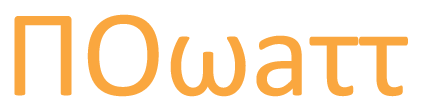 Scripting and storyboarding for 2 minute spokesperson videoHere at NoWatt, collecting and storing terabytes of IoT data is just a small part of what we do.Our focus is on turning that data into useable information, and a component of that is our massively parallel investigative tool.When our AI engines identify problems, anomalies, or other events you’ve asked to be notified about, you’ll most often want to examine the data yourself. NoWatt lets you pinpoint the problem, which helps you make sense of what’s really going on.NoWatt is able to traverse terabytes of data from thousands of sources in seconds. We're able to arrange sources in any topology; by location, by type, by function, etc., so you can easily focus on what matters the most to your business. Also, because NoWatt collects data at unprecedented resolutions, you're able to zoom in and zoom out to get picture perfect context and insight into your data.Let’s take a look at a chain of outlets:Instantly we see sites arranged by location along with performance for the selected period and corresponding previous period. We can drill down into individual parts and appliances at these sites, and change the date and length of time we want to examine with a just few clicks.Now let’s look at the consumption and operating temperature of an individual appliance.We can change the resolution the period is displayed in, and immediately see how consumption and temperature dropped after mid-August. Let’s investigate further…by clicking on a specific day, we can quickly see the reasons behind the behavior…...the freezer’s compressor is running in all but the defrost cycles, and the temperature is never reaching set-point. Let's zoom out a little and see what happened later in the month:Here you see what a freezer should look like; compressor cycling in-line with the temperature reaching set-point.In this way, we can clearly see the freezer was fixed properly.  This is something that’s not at all possible without this resolution of data and access ability from NoWatt.   NoWatt is dedicated to getting you the right information at the right time to truly make a difference.Learn more today at NoWatt.com  